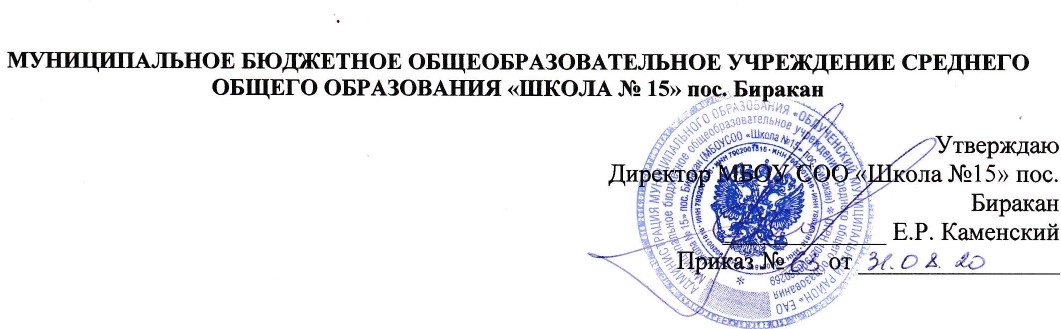 ДОЛЖНОСТНАЯ ИНСТРУКЦИЯПЕДАГОГА – ОРГАНИЗАТОРА  ЦЕНТРА ОБРАЗОВАНИЯ ЦИФРОВОГО И ГУМАНИТАРНОГО ПРОФИЛЕЙ «ТОЧКА РОСТА»I. Общие положения1.1. Педагог-организатор относится к категории специалистов.1.2. На должность педагога-организатора принимается лицо:1) отвечающее одному из указанных:а) имеющее высшее образование (бакалавриат) и дополнительное профессиональное образование в области организационно-педагогической деятельности в дополнительном образовании детей и взрослых, а также опыт работы педагогом дополнительного образования не менее 2 лет;б) имеющее высшее образование (специалитет или магистратура) и дополнительное профессиональное педагогическое образование в области организационно-педагогической деятельности в дополнительном образовании детей и взрослых, без предъявления требований к опыту работы;в) имеющее высшее педагогическое образование (магистратура) в области организационно-педагогической деятельности в дополнительном образовании детей и взрослых, без предъявления требований к опыту работы;2) не имеющее ограничений на занятие педагогической деятельностью, установленных законодательством Российской Федерации;3) прошедшее обязательный предварительный (при поступлении на работу) и периодические медицинские осмотры (обследования), а также внеочередные медицинские осмотры (обследования) в порядке, установленном законодательством Российской Федерации;4) прошедшее аттестацию на соответствие занимаемой должности в установленном законодательством Российской Федерации порядке.1.3. Педагог-организатор в своей деятельности руководствуется:1) Уставом МБОУ СОО «Школа № 2 г. Облучье»;2) Положением о деятельности Центра образования цифрового и гуманитарного профилей «Точка роста» при МБОУ СОО «Школа № 2 г. Облучье»;3) настоящей должностной инструкцией;4) Трудовым договором и др. нормативными документами школы.2. Назначение на должность педагога-организатора и освобождение от нее производится приказом директора учреждения.3. Педагог-организатор должен знать:1) законодательство Российской Федерации и субъекта Российской Федерации в части, регламентирующей деятельность в сфере дополнительного образования детей и взрослых, локальные нормативные акты образовательной организации;2) законодательство Российской Федерации в части, регламентирующей педагогическую деятельность в сфере дополнительного образования детей и (или) взрослых, обработку персональных данных (понятие, порядок работы, меры защиты персональных данных, ответственность за нарушение закона о персональных данных);3) нормативно-правовые акты в области защиты прав ребенка, включая международные;4) локальные нормативные акты, регламентирующие организацию образовательного процесса, разработку программно-методического обеспечения, ведение и порядок доступа к учебной и иной документации, в том числе документации, содержащей персональные данные;5) основные направления досуговой деятельности, особенности организации и проведения массовых досуговых мероприятий;6) способы выявления интересов учащихся (для детей) и их родителей (законных представителей) в области досуговой деятельности;7) методы и формы организации деятельности и общения, техники и приемы вовлечения учащихся в деятельность и общение при организации и проведении досуговых мероприятий;8) психолого-педагогические основы и методику применения технических средств обучения, ИКТ, электронных образовательных и информационных ресурсов, дистанционных образовательных технологий и электронного обучения, если их использование возможно для освоения дополнительной общеобразовательной программы;9) техники и приемы общения (слушания, убеждения) с учетом возрастных и индивидуальных особенностей собеседников;10) основные подходы и направления работы в области профессиональной ориентации, поддержки и сопровождения профессионального самоопределения;11) особенности одаренных детей, учащихся с ограниченными возможностями здоровья, трудностями в обучении, специфику инклюзивного подхода в образовании (в зависимости от направленности образовательной программы и контингента учащихся);12) перечень и характеристики предлагаемых к освоению дополнительных общеобразовательных программ;13) основные методы, приемы и способы привлечения потенциального контингента учащихся по дополнительным общеобразовательным программам;14) заинтересованные организации, мотивы их взаимодействия с организациями, реализующими дополнительные общеобразовательные программы, формальные (договорные, организационные) и неформальные формы взаимодействия с социальными партнерами;15) виды внебюджетных средств, источники их поступления и направления использования;16) методы, приемы и способы формирования благоприятного психологического микроклимата и обеспечения условий для сотрудничества учащихся;17) методологические основы современного дополнительного образования детей и взрослых;18) современные концепции и модели, образовательные технологии дополнительного образования детей и взрослых;19) источники, причины, виды и способы разрешения конфликтов;20) особенности построения компетентностно-ориентированного образовательного процесса;21) источники надежной и достоверной информации, отражающие государственную и региональную политику в области образования в целом и реализации программ дополнительного образования детей и (или) взрослых в частности;22) внутренние и внешние (средовые) условия развития дополнительного образования в организации, осуществляющей образовательную деятельность;23) возрастные особенности учащихся, особенности реализации образовательных программ дополнительного образования одаренных учащихся, учащихся с ограниченными возможностями здоровья, вопросы индивидуализации обучения;24) основные правила и технические приемы создания информационно-рекламных материалов (листовок, буклетов, плакатов, баннеров, презентаций) на бумажных и электронных носителях;25) стадии профессионального развития педагогов;26) правила слушания, ведения беседы, убеждения, приемы привлечения внимания, структурирования информации, преодоления барьеров общения, логика и правила построения устного и письменного монологического сообщения, ведения профессионального диалога, формы представления предложений по развитию образования руководителям и педагогическому коллективу;27) меры ответственности за жизнь и здоровье учащихся, находящихся под руководством педагогического работника;28) требования охраны труда при проведении досуговых мероприятий в организации, осуществляющей образовательную деятельность, и вне организации (на выездных мероприятиях);29) основы трудового законодательства Российской Федерации;30) Правила внутреннего трудового распорядка;31) требования охраны труда и правила пожарной безопасности;32) (другие документы, материалы и т.д.).4. Педагог-организатор должен уметь:1) планировать, организовывать и проводить досуговые мероприятия с учетом возрастных особенностей, особенностей объединения/группы и отдельных учащихся, специфики инклюзивного подхода в образовании (при его реализации), в том числе:- привлекать педагогов, учащихся (для детей) и их родителей (законных представителей) к планированию и разработке содержания социокультурных мероприятий;- поддерживать социально значимые инициативы учащихся;- использовать при проведении досуговых мероприятий педагогически обоснованные формы, методы, способы и приемы организации деятельности и общения учащихся (в том числе ИКТ, электронные информационные и образовательные ресурсы) в соответствии с санитарно-гигиеническими нормами и с учетом возраста, состояния здоровья и индивидуальных особенностей учащихся;- организовывать репетиции;- координировать деятельность педагогов, объединений детей и школьников при подготовке мероприятий;- выполнять роль ведущего досуговых мероприятий;- привлекать к участию в мероприятиях одаренных детей и детей с ограниченными возможностями здоровья;- устанавливать педагогически целесообразные взаимоотношения с учащимися при проведении досуговых мероприятий, использовать различные средства педагогической поддержки учащихся, испытывающих затруднения в общении;- использовать профориентационные возможности досуговой деятельности;2) взаимодействовать с членами педагогического коллектива, родителями учащихся (для программ дополнительного образования детей), иными заинтересованными лицами и организациями при подготовке и проведении массовых досуговых мероприятий, выполнять нормы педагогической этики; заниматься организацией набора детей для обучения по программам Центра;3) взаимодействовать с руководителем Центра по вопросам планирования и организации методической работы и повышения квалификации педагогов;4) производить анализ и самоанализ организации досуговой деятельности, подготовки и проведения массовых мероприятий, отслеживать педагогические эффекты проведения мероприятий;5) обрабатывать персональные данные с соблюдением принципов и правил, установленных законодательством Российской Федерации, определять законность требований различных категорий граждан и должностных лиц о предоставлении доступа к учебной документации, в том числе содержащей персональные данные;6) планировать мероприятия для привлечения потенциального контингента учащихся различного возраста для дистанционного взаимодействия (обучения, внеурочной деятельности, проведения социокультурных мероприятий и т.д.);7) организовывать подготовку и размещение, готовить и размещать информационно-рекламные материалы (листовки, буклеты, плакаты, баннеры, презентации) о возможностях дополнительного образования детей и взрослых в различных областях деятельности, о перечне и основных характеристиках предлагаемых к освоению программ;8) проводить презентации организации и реализуемых ею образовательных программ, дни открытых дверей, конференции, выставки и другие мероприятия, обеспечивающие связи с общественностью, родителями (законными представителями) и детьми и (или) взрослым населением, заинтересованными организациями, заниматься освещением работы Центра роста в СМИ, сайте учреждения, анонсировать его деятельность в социальных сетях;9) организовывать мероприятия по набору и комплектованию групп учащихся для занятий внеурочной деятельностью на базе Центра с учетом специфики реализуемых дополнительных общеобразовательных программ, индивидуальных и возрастных характеристик учащихся;10) находить заинтересованных лиц и организации, развивать формальные (договорные, организационные) и неформальные формы взаимодействия с ними;11) эффективно взаимодействовать с членами педагогического коллектива, представителями профессионального сообщества, родителями учащихся (для программ дополнительного образования детей), иными заинтересованными лицами и организациями, в том числе с социальными партнерами;12) создавать условия для поддержания интереса учащихся к дополнительному образованию и освоению дополнительных общеобразовательных программ в организации, осуществляющей образовательную деятельность;13) ориентироваться в источниках, анализировать и обобщать информацию о государственной и региональной политике в области образования, необходимую для определения требований к качеству дополнительного образования детей и (или) взрослых, в тенденциях его развития;14) производить изучение потребностей дополнительных образовательных услуг на базе Центра;15) определять, изучать и анализировать внутренние и внешние (средовые) условия для совершенствования работы Центра, реализующего программы дополнительного образования детей и (или) взрослых, в том числе социально-экономические условия деятельности, социально-психологические особенности контингента, методическое и кадровое обеспечение;16) разрабатывать и представлять руководству и педагогическому коллективу предложения по развитию Центра, реализующего программы дополнительного образования, перечню и содержанию программ, обеспечению качества их реализации, совершенствованию кадрового, нормативного, учебно-методического и материально-технического обеспечения;17) создавать условия для реализации детьми творческого и исследовательского потенциала;18) контролировать и организовывать работу педагогов Центра: посещать занятия и досуговые мероприятия, анализировать и обсуждать их с педагогами, составлять расписание работы творческих объединений (кружков, секций), контролировать соблюдение требований охраны труда на занятиях и при проведении досуговых мероприятий;19) анализировать процесс и результаты деятельности Центра по реализации программ и развитию дополнительного образования детей и (или) взрослых;20) контролировать соблюдение санитарно-бытовых условий и условий внутренней среды, выполнение требований охраны труда, анализировать и устранять (минимизировать) возможные риски жизни и здоровью учащихся при проведении массовых досуговых мероприятий;21) выполнять требования охраны труда;5. Педагог-организатор подчиняется непосредственно руководителю Центра роста и директору учреждения.6. На время отсутствия педагога-организатора (отпуск, болезнь, пр.) его обязанности исполняет лицо, назначенное приказом директора учреждения по согласованию с руководителем Центра роста.Данное лицо, приобретает соответствующие права и несет ответственность за качественное и своевременное исполнение возложенных на него обязанностей.II. Должностные обязанности.Педагог-организатор:1. Содействует развитию личности, талантов и способностей, формированию общей культуры обучающихся (воспитанников, детей), педагогизации социальной сферы.2. Изучает возрастные и психологические особенности, интересы и потребности обучающихся (воспитанников, детей), создает условия для их реализации в различных видах творческой деятельности.3. Занимается формированием списка детей, занимающихся на постоянной основе шахматами, реализацией плана учебно-воспитательных, внеурочных мероприятий.3. Организует работу детских клубов, кружков, секций и других любительских объединений, разнообразную индивидуальную и совместную деятельность обучающихся (воспитанников, детей) и взрослых.4. Руководит работой по одному из направлений деятельности учреждения: техническому, художественному, спортивному, туристско-краеведческому и др.5. Способствует реализации прав ребенка на развитие творческих способностей.6. Организует социокультурные мероприятия: вечера, праздники, походы, экскурсии, поддерживает социально значимые инициативы обучающихся (воспитанников, детей) в сфере их свободного времени, досуга и развлечений.7. Привлекает к работе с обучающимися (воспитанниками, детьми) работников учреждений культуры и спорта, родителей, общественность.8. Оказывает поддержку детским кооперативам, иным формам организации труда обучающихся (воспитанников, детей).9. Организует каникулярный отдых обучающихся (воспитанников, детей), несет ответственность за их жизнь и здоровье в период образовательного процесса при проведении социокультурных мероприятий.III. ПраваПедагог-организатор вправе:1. Знакомиться с проектами решений руководства Центра и учреждения, касающихся его деятельности.2. По вопросам, находящимся в его компетенции, вносить на рассмотрение руководства предложения по улучшению деятельности Центра роста и совершенствованию методов работы; замечания по деятельности работников; варианты устранения имеющихся в деятельности Центра недостатков.3. Запрашивать лично или по поручению руководства от специалистов информацию и документы, необходимые для выполнения его должностных обязанностей.4. Привлекать специалистов Центра и сотрудников школы к решению задач, возложенных на него.5. Требовать от руководства учреждения оказания содействия в исполнении им его должностных обязанностей и прав.IV. ОтветственностьПедагог-организатор несет ответственность:1. За ненадлежащее исполнение или неисполнение своих должностных обязанностей, предусмотренных настоящей должностной инструкцией, - в пределах, определенных действующим трудовым законодательством Российской Федерации.2. За правонарушения, совершенные в процессе осуществления своей деятельности, - в пределах, определенных действующим административным, уголовным и гражданским законодательством Российской Федерации.3. За причинение материального ущерба - в пределах, определенных действующим трудовым и гражданским законодательством Российской Федерации.С Должностной инструкцией ознакомился _______________       ______________________________                                                                                             (подпись)                        (инициалы, расшифровка подписи)«___» ________________ 20 __ годаЭкземпляр данной должностной инструкции получил____________   __________________________                                                                                                                        (подпись)           (инициалы, расшифровка подписи)«___» ________________ 20 __ года